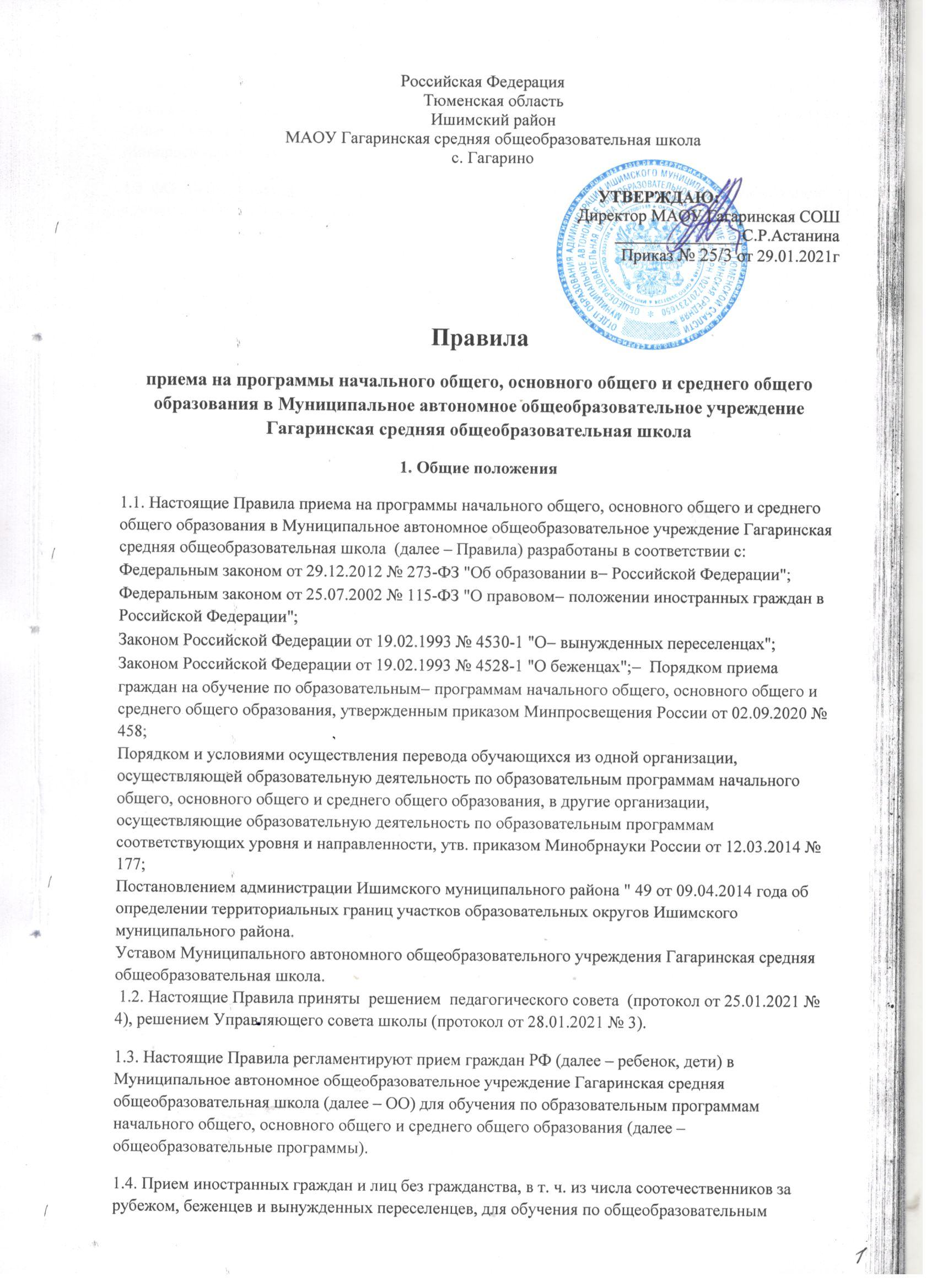 программам за счет средств бюджетных ассигнований федерального бюджета, бюджетов субъектов РФ и местных бюджетов осуществляется в соответствии с международными договорами РФ, Федеральным законом от 29.12.2012 № 273-ФЗ "Об образовании в Российской Федерации", Порядком приема граждан на обучение по образовательным программам начального общего, основного общего и среднего общего образования, утвержденным приказом Минпросвещения России от 02.09.2020 № 458 и настоящими Правилами. 1.5. ОО обеспечивает прием детей, проживающих на территории, закрепленной Постановлением администрации Ишимского муниципального района  «О закреплении территорий за муниципальными общеобразовательными организациями, реализующими образовательные программы начального общего, основного общего и среднего общего образования, для учёта детей, подлежащих обучению, и приема детей в общеобразовательные организации Ишимского района», подлежащих обучению и имеющих право на получение образования соответствующего уровня. В случае, если ребенок по состоянию здоровья не может обучаться в ОО, администрация ОО на основании заключения медицинской организации и письменного заявления родителя (законного представителя), организует процесс обучения на дому в соответствии с нормативными правовыми актами Тюменской области.2. Организация приема на обучение по программам начального общего, основного общего и среднего общего образования. 2.1. Получение начального общего образования в ОО начинается по достижении детьми возраста шести лет и шести месяцев при отсутствии противопоказаний по состоянию здоровья, но не позже достижения ими возраста восьми лет. По заявлению родителей (законных представителей) детей учредитель вправе разрешить прием детей в общеобразовательное учреждение на обучение по образовательным программам начального общего образования в более раннем или более позднем возрасте. 2.2. Дети, возраст которых превышает на 1 сентября текущего года 8 лет, принимаются на обучение по программам начального общего образования на основании документов, подтверждающих период обучения в другой образовательной организации. При отсутствии указанных документов зачисление в ОО производится с разрешения учредителя в установленном им порядке. 2.3. В первоочередном порядке предоставляются места в ОО детям, указанным в абзаце втором части 6 статьи 19 Федерального закона от 27.05.1998 № 76-ФЗ «О статусе военнослужащих», по месту жительства их семей. В первоочередном порядке также предоставляются места в ОО по месту жительства детям, указанным в части 6 статьи 46 Федерального закона от 07.02.2011 № 3-ФЗ «О полиции», детям сотрудников органов внутренних дел, не являющихся сотрудниками полиции, и детям, указанным в части 14 статьи 3 Федерального закона от 30.12.2012 № 283-ФЗ «О социальных гарантиях сотрудникам некоторых федеральных органов исполнительной власти и внесении изменений в законодательные акты Российской Федерации». 2.4. Проживающие в одной семье и имеющие общее место жительства дети имеют право преимущественного приема на обучение по образовательным программам начального общего образования в ОО, в котором обучаются их братья и (или) сестры. 2.5. Дети с ограниченными возможностями здоровья принимаются на обучение по адаптированной образовательной программе начального общего, основного общего и среднего общего образования (далее - адаптированная образовательная программа) только с согласия их родителей (законных представителей) и на основании рекомендаций психолого-медико-педагогической комиссии. Поступающие с ограниченными возможностями здоровья, достигшие возраста восемнадцати лет, принимаются на обучение по адаптированной образовательной программе только с согласия самих поступающих. 2.7. Прием в ОО осуществляется в течение всего учебного года при наличии свободных мест. 2.8. В приеме в ОО может быть отказано только по причине отсутствия в ней свободных мест за исключением случаев, предусмотренных частями 5 и 6 статьи 67 и статьей 88 Федерального закона № 273-ФЗ. В случае отсутствия мест в ОО родители (законные представители) ребенка для решения вопроса о его устройстве в другую общеобразовательную организацию обращаются непосредственно в орган исполнительной власти субъекта Российской Федерации, осуществляющий государственное управление в сфере образования, или орган местного самоуправления, осуществляющий управление в сфере образования. 2.9. Информация о количестве мест в первых классах размещается на информационном стенде ОО и на официальном сайте ОО в сети интернет http://gagarinososh.ru/ не позднее 10 календарных дней с момента издания Отделом образования Ишимского муниципального района  распорядительного акта о закрепленной территории. Информация о количестве свободных мест для приема детей, не зарегистрированных на закрепленной территории, размещается на информационном стенде ОО и на официальном сайте ОО в сети интернет не позднее 5 июля текущего года. На информационном стенде ОО, а также на официальном сайте ОО в сети интернет дополнительно может размещаться информация об адресах и телефонах органов управления образованием, осуществляющих признание и установление эквивалентности образования, полученного ребенком за пределами РФ, а также иная дополнительная информация по текущему приему. 2.10. Прием детей в ОО осуществляется по личному заявлению родителей (законных представителей) или поступающего, реализующего право, предусмотренное пунктом 1 части 1 статьи 34 Федерального закона № 273- ФЗ (далее – поступающий) (Приложение 1). В заявлении о приеме на обучение указываются следующие сведения: - фамилия, имя, отчество (при наличии) ребенка или поступающего; - дата рождения ребенка или поступающего; - адрес места жительства и (или) адрес места пребывания ребенка или поступающего; - фамилия, имя, отчество (при наличии) родителя(ей) (законного(ых) представителя(ей) ребенка; - адрес места жительства и (или) адрес места пребывания родителя(ей) (законного(ых) представителя(ей) ребенка; - адрес(а) электронной почты, номер(а) телефона(ов) (при наличии) родителя(ей) (законного(ых) представителя(ей) ребенка или поступающего; - о наличии права внеочередного, первоочередного или преимущественного приема; - о потребности ребенка или поступающего в обучении по адаптированной образовательной программе и (или) в создании специальных условий для организации обучения и воспитания обучающегося с ограниченными возможностями здоровья в соответствии с заключением психолого-медико- педагогической комиссии (при наличии) или инвалида (ребенка-инвалида) в соответствии с индивидуальной программой реабилитации;- согласие родителя(ей) (законного(ых) представителя(ей) ребенка на обучение ребенка по адаптированной образовательной программе (в случае необходимости обучения ребенка по адаптированной образовательной программе); - согласие поступающего, достигшего возраста восемнадцати лет, на обучение по адаптированной образовательной программе (в случае необходимости обучения указанного поступающего по адаптированной образовательной программе); - язык образования (в случае получения образования на родном языке из числа языков народов Российской Федерации или на иностранном языке); - родной язык из числа языков народов Российской Федерации (в случае реализации права на изучение родного языка из числа языков народов Российской Федерации, в том числе русского языка как родного языка); - факт ознакомления родителя(ей) (законного(ых) представителя(ей) ребенка или поступающего с уставом, с лицензией на осуществление образовательной деятельности, со свидетельством о государственной аккредитации, с общеобразовательными программами и другими документами, регламентирующими организацию и осуществление образовательной деятельности, права и обязанности обучающихся; - согласие родителя(ей) (законного(ых) представителя(ей) ребенка или поступающего на обработку персональных данных. Образец заявления о приеме на обучение размещается на информационных стендах и официальном сайте в сети Интернет. 2.11. Прием заявлений о приеме на обучение в первый класс от родителей (законных представителей) детей, имеющих право на первоочередной прием, право преимущественного приема и проживающих на закрепленной за ОО территории, начинается 1 апреля текущего года и завершается 30 июня текущего года. Директор ОО издает приказ о приеме на обучение детей, указанных в абзаце первом настоящего пункта, в течение 3 рабочих дней после завершения приема заявлений о приеме на обучение в первый класс. 2.12. Для детей, не проживающих на закрепленной территории, прием заявлений о приеме на обучение в первый класс начинается 6 июля текущего года до момента заполнения свободных мест, но не позднее 5 сентября текущего года. 2.13. В случаях, если ОО закончила прием всех детей, указанных в пункте 2.11. настоящих Правил, прием в первый класс детей, не проживающих на закрепленной территории, может быть начат ранее 6 июля текущего года. 2.14. Прием в первый класс в течение учебного года осуществляется при наличии свободных мест. Прием во второй и последующие классы осуществляется при наличии свободных мест в порядке перевода. 2.15. Прием детей, проживающих на закрепленной за ОО территории, на обучение по общеобразовательным программам осуществляется без вступительных испытаний, за исключением индивидуального отбора для получения среднего общего образования для профильного обучения. 2.16. Детям, проживающим на закрепленной за ОО территории, может быть отказано в приеме на обучение по общеобразовательным программам только при отсутствии свободных мест, за исключением детей, не прошедших индивидуальный отбор для получения среднего общего образования в класс (классы) для профильного обучения. 2.17. До начала приема ОО формирует приемную комиссию ОО, назначает лиц, ответственных за прием документов и утверждает график приема заявлений и документов. Приказ о составе приемной комиссии ОО, положение о приемной комиссии ОО и график приема заявлений размещаются на информационном стенде ОО и на официальном сайте ОО в сети интернет в течение 3-х рабочих дней со дня издания приказа и утверждения графика приема заявлений.3. Порядок зачисления на обучение по программам начального общего, основного общего и среднего общего образования. 3.1. Прием детей в ОО на обучение по общеобразовательным программам осуществляется по личному заявлению родителя (законного представителя) ребенка или поступающего, реализующего право, предусмотренное пунктом 1 части 1 статьи 34 Федерального закона № 273-ФЗ. 3.2. Заявление о приеме на обучение и документы для приема на обучение, указанные в пункте 3.4. Порядка, подаются одним из следующих способов: - лично в общеобразовательную организацию; - через операторов почтовой связи общего пользования заказным письмом с уведомлением о вручении; - в электронной форме (документ на бумажном носителе, преобразованный в электронную форму путем сканирования или фотографирования с обеспечением машиночитаемого распознавания его реквизитов) посредством электронной почты общеобразовательной организации или электронной информационной системы общеобразовательной организации, в том числе с использованием функционала официального сайта общеобразовательной организации в сети Интернет или иным способом с использованием сети Интернет; - с использованием функционала (сервисов) региональных порталов государственных и муниципальных услуг, являющихся государственными информационными системами субъектов Российской Федерации, созданными органами государственной власти субъектов Российской Федерации (при наличии). ОО осуществляет проверку достоверности сведений, указанных в заявлении о приеме на обучение, и соответствия действительности поданных электронных образов документов. При проведении указанной проверки общеобразовательная организация вправе обращаться к соответствующим государственным информационным системам, в государственные (муниципальные) органы и организации. 3.3. Форма заявления (Приложение 1) и образец заполнения формы заявления (Приложение 2) размещаются на информационном стенде ОО и на официальном сайте ОО в сети Интернет. 3.4. Для приема родитель(и) (законный(ые) представитель(и) ребенка или поступающий представляют следующие документы: - копию документа, удостоверяющего личность родителя (законного представителя) ребенка или поступающего; - копию свидетельства о рождении ребенка или документа, подтверждающего родство заявителя; - копию документа, подтверждающего установление опеки или попечительства (при необходимости); - копию документа о регистрации ребенка или поступающего по месту жительства или по месту пребывания на закрепленной территории или справку о приеме документов для оформления регистрации по месту жительства (в случае приема на обучение ребенка или поступающего, проживающего на закрепленной территории, или в случае использования права преимущественного приема на обучение по образовательным программам начального общего образования); - справку с места работы родителя(ей) (законного(ых) представителя(ей) ребенка (при наличии права внеочередного или первоочередного приема на обучение); - копию заключения психолого-медико-педагогической комиссии (при наличии). 3.5. Для зачисления в порядке перевода из другой организации поступающие или родители (законные представители) несовершеннолетних дополнительно предъявляют: - личное дело обучающегося; - документы, содержащие информацию об успеваемости в текущем учебном году (выписка из классного журнала с текущими отметками и результатами промежуточной аттестации), заверенные печатью другой организации и подписью ее руководителя (уполномоченного им лица). 3.6. При посещении ОО и (или) очном взаимодействии с уполномоченными должностными лицами ОО родитель(и) (законный(ые) представитель(и) ребенка предъявляет(ют) оригиналы документов, указанных в пункте 3.4., а поступающий - оригинал документа, удостоверяющего личность поступающего. 3.7. При приеме на обучение  по образовательным программам среднего общего образования представляется аттестат об основном общем образовании, выданный в установленном порядке. 3.8. Родитель(и) (законный(ые) представитель(и) ребенка, являющегося иностранным гражданином или лицом без гражданства, дополнительно предъявляет(ют) документ, подтверждающий родство заявителя(ей) (или законность представления прав ребенка), и документ, подтверждающий право ребенка на пребывание в Российской Федерации. Иностранные граждане и лица без гражданства все документы представляют на русском языке или вместе с заверенным в установленном порядке переводом на русский язык. 3.9. Не допускается требовать представления других документов в качестве основания для приема на обучение по основным общеобразовательным программам. 3.10. Родитель(и) (законный(ые) представитель(и) ребенка или поступающий имеют право по своему усмотрению представлять другие документы. 3.11. Приемная комиссия ОО при приеме заявления обязана ознакомиться с документом, удостоверяющим личность заявителя, для установления факта родственных отношений и полномочий законного представителя. 3.12. При приеме заявления должностное лицо приемной комиссии ОО знакомит поступающих, родителей (законных представителей) с Уставом ОО, лицензией на право осуществления образовательной деятельности, свидетельством о государственной аккредитации ОО, образовательными программами, реализуемыми ОО, локальными нормативными актами, регламентирующими организацию и осуществление образовательной деятельности, права и обязанности обучающихся МАОУ Гагаринская СОШ. 3.13. Факт ознакомления родителей (законных представителей) ребенка с документами, указанными в п. 3.12 фиксируется в заявлении о приеме и заверяется личной подписью родителей (законных представителей) ребенка или поступающего. Подписью родителей (законных представителей) ребенка или поступающего фиксируется также согласие на обработку их персональных данных и персональных данных ребенка в порядке, установленном законодательством РФ. 3.14. Приемная комиссия ОО осуществляет регистрацию поданных заявлений и документов в журнале приема заявлений, о чем родителям (законным представителям) детей или поступающему выдается расписка в получении документов, содержащая информацию о регистрационном номере заявления о приеме ребенка в ОО и перечне представленных документов. Расписка заверяется подписью лица, ответственного за прием документов и печатью ОО. 3.15. Зачисление детей в ОО оформляется приказом директора ОО о приеме на обучение ребенка или поступающего в течение 5 рабочих дней после приема заявления о приеме на обучение и представленных документов, за исключением случая, предусмотренного пунктом 2.11 Порядка. 3.16. На каждого зачисленного в ОО ребенка или поступающего формируется личное дело, в котором хранятся все полученные при приеме документы.4. Порядок организации индивидуального отбора.4.1. Индивидуальный отбор осуществляется для получения среднего общего образования: – в класс (классы) профильного обучения для обучающихся, завершивших освоение программ основного общего образования. 4.2. Индивидуальный отбор в класс (классы) профильного обучения для получения среднего общего образования осуществляется на основании критериев и в порядке, предусмотренных правилами организации индивидуального отбора ОО.Приложение № 1к приказу МАОУ Гагаринская СОШ№ 25/3 от 29.01.2021 г.Форма заявленияРег. № ______                                         Директору                                                                 МАОУ Гагаринская СОШ                                                                                              Астаниной С.Р.              Совершеннолетнего поступающего/              Родителя (законного представителя)                          ребенка                                                                   Адрес места жительства и              (или)  адрес места пребывания:                         Телефон:                                              E-mail:
ЗаявлениеПрошу принять на обучение _________________________________________________________________________________________                                                                    фамилия, имя, отчество (при  наличии)______________________________________________________________________________________________________________________________________________________________________________________дата рождения, место рождения______________________________________________________________________________________________________________________________________________________________________________________адрес места жительства ребенкав ________ класс Вашей школы.Наличие права внеочередного, первоочередного или преимущественного приема:___________________________________________________________________________________________(основание для внеочередного, первоочередного или преимущественного приема)___________________________________________________________________________________________Изучал(а)_________________________язык.Язык образования (в случае получения образования на родном языке из числа языков народов Российской Федерации или на иностранном языке): ________________________________________________________ Родной язык из числа языков народов Российской Федерации (в случае реализации права на изучение родного языка из числа языков народов Российской Федерации, в том числе русского языка как родного языка)_____________________________________________________________________________________Форма обучения: очная, очно-заочная, заочная.                                                  (нужное подчеркнуть)Имеется потребность в обучении по адаптированной образовательной программе и (или) в создании специальных условий для организации обучения и воспитания обучающегося с ограниченными возможностями здоровья в соответствии с заключением психолого-медико-педагогической комиссии (при наличии) или инвалида (ребенка-инвалида) в соответствии с индивидуальной программой реабилитации (да/нет):__________________. Даю свое согласие на обучения по адаптированной основной общеобразовательной программе. на основании рекомендаций ______________________________________________________________ (наименование психолого- медико-педагогической комиссии) от «___»____________20___ г. №________________. «_____»_________________20___ г. ___________________________________________С Уставом МАОУ  Гагаринская СОШ ознакомлен (а) ___________________________________________свидетельством о государственной аккредитации ознакомлен (а) __________________________________лицензией на право ведения образовательной деятельности ознакомлен (а) _________________________с учебно-программной документацией ознакомлен (а) ___________________________________________документами, регламентирующими деятельность МАОУ Гагаринская СОШ ознакомлен (а) ___________.Сведения о родителях:Мать _____________________________________________________________________________________фамилия, имя, отчество (последнее - при наличии)Контактный телефон матери (законного представителя) ребенка:__________________________________________________________________________________________Отец: _____________________________________________________________________________________фамилия, имя, отчество (последнее - при наличии)Контактный телефон отца (законного представителя) ребенка:___________________________________________________________________________________________В соответствии с Федеральным законом №152-ФЗ «О персональных данных» я даю согласие на использование моих персональных данных, персональных данных моего ребенка в целях постановки ребенка на учет в МАОУ Гагаринская СОШ.Настоящее согласие предоставляется на осуществление любых действий в отношении персональных данных, которые необходимы или желаемы для достижения указанных выше целей, включая (без ограничения) сбор, систематизацию, накопление, хранение, уточнение (обновление, изменение), использование, распространение (в том числе передачу третьим лицам), обезличивание, блокирование, трансграничную передачу персональных данных, а также осуществление любых иных действий с персональными данными, предусмотренных действующим законодательством Российской Федерации.Я проинформирован, что МАОУ Гагаринская СОШ будет обрабатывать мои персональные данные как неавтоматизированным, так и автоматизированным способом обработки.Я подтверждаю, что, давая такое Согласие, я действую своей волей и в своих интересах. _________________ / ___________________________ / «___» _____________________ 20 ___ года       (подпись)                                 (расшифровка подписи)Согласие вступает в силу со дня его подписания. Согласие может быть отозвано мною в любое время на основании моего письменного заявления._________________ / ___________________________ / «___» _____________________ 20 ___ года       (подпись)                                 (расшифровка подписи)Приложение № 2к приказу МАОУ Гагаринская СОШ№ 25/3 от 29.01.2021 г.Образец заполнения формы заявленияРег. № ______Директору                                                                 МАОУ Гагаринская СОШ                                                                                Астаниной С.Р.              Совершеннолетнего поступающего/              Родителя (законного представителя)                          ребенка                                                                   Адрес места жительства и              (или)  адрес места пребывания:                         Телефон:                                              E-mail:
ЗаявлениеПрошу принять на обучение _________________Иванову Арину Петровну___________________________________________________                                                                    фамилия, имя, отчество (при  наличии)________________________________________________________________________________________________13.06.2005 г.р.,    Тюменская область, г. Ишим______________________________________________дата рождения, место рождения_Тюменская область, Ишимский район, с. Гагарино, ул. Мира, 200, кв. 1____________________________адрес места жительства ребенкав       1__ класс Вашей школы.Наличие права внеочередного, первоочередного или преимущественного приема:___В МАОУ Гагаринская СОШ в 9 классе обучается её старшая сестра Иванова Наталья Петровна, проживающая с ней совместно_________________________________________________________________(основание для внеочередного, первоочередного или преимущественного приема)Изучал(а)_________________________язык.Язык образования (в случае получения образования на родном языке из числа языков народов Российской Федерации или на иностранном языке): ___Русский______________________________________________Родной язык из числа языков народов Российской Федерации (в случае реализации права на изучение родного языка из числа языков народов Российской Федерации, в том числе русского языка как родного языка)__________Русский____________________________________________________________________Форма обучения: очная, очно-заочная, заочная.                                                  (нужное подчеркнуть)Имеется потребность в обучении по адаптированной образовательной программе и (или) в создании специальных условий для организации обучения и воспитания обучающегося с ограниченными возможностями здоровья в соответствии с заключением психолого-медико-педагогической комиссии (при наличии) или инвалида (ребенка-инвалида) в соответствии с индивидуальной программой реабилитации (да/нет): нет. Даю свое согласие на обучения по адаптированной основной общеобразовательной программе. на основании рекомендаций ______________________________________________________________ (наименование психолого- медико-педагогической комиссии) от «___»____________20___ г. №________________. «_____»_________________20___ г. ___________________________________________С Уставом МАОУ  Гагаринская СОШ ознакомлен (а) ___Иванова И. И.______________________________свидетельством о государственной аккредитации ознакомлен (а) __Иванова И.И.______________________лицензией на право ведения образовательной деятельности ознакомлен (а) ___Иванова И.И.____________с учебно-программной документацией ознакомлен (а) _______Иванова И.И.__________________________документами, регламентирующими деятельность МАОУ Гагаринская СОШ ознакомлен (а) _Иванова И.И.Сведения о родителях:Мать ___Иванова Ирина Ивановна_____________________________________________________________фамилия, имя, отчество (последнее - при наличии)Контактный телефон матери (законного представителя) ребенка:______________8-900-800-70-60_______________________________________________________________Отец: _____Иванов Пётр Николаевич___________________________________________________________фамилия, имя, отчество (последнее - при наличии)Контактный телефон отца (законного представителя) ребенка:_____________8-900-800-70-50________________________________________________________________В соответствии с Федеральным законом №152-ФЗ «О персональных данных» я даю согласие на использование моих персональных данных, персональных данных моего ребенка в целях постановки ребенка на учет в МАОУ Гагаринская СОШ.Настоящее согласие предоставляется на осуществление любых действий в отношении персональных данных, которые необходимы или желаемы для достижения указанных выше целей, включая (без ограничения) сбор, систематизацию, накопление, хранение, уточнение (обновление, изменение), использование, распространение (в том числе передачу третьим лицам), обезличивание, блокирование, трансграничную передачу персональных данных, а также осуществление любых иных действий с персональными данными, предусмотренных действующим законодательством Российской Федерации.Я проинформирован, что МАОУ Гагаринская СОШ будет обрабатывать мои персональные данные как неавтоматизированным, так и автоматизированным способом обработки.Я подтверждаю, что, давая такое Согласие, я действую своей волей и в своих интересах. _________________ / _____Иванова И.И.__________ / «___» _____________________ 20 ___ года       (подпись)                                 (расшифровка подписи)Согласие вступает в силу со дня его подписания. Согласие может быть отозвано мною в любое время на основании моего письменного заявления._________________ / __Иванова И.И.____________ / «___» _____________________ 20 ___ года       (подпись)                                 (расшифровка подписи)(Фамилия, имя, отчество (при наличии))Ивановой(Фамилия, имя, отчество (при налияии))ИриныИвановныТюменская область, Ишимский район,с. Гагарино, ул. Мира, 200, кв. 18-900-800-70-60ivanova@mail.ru